Анотація навчального курсуМета курсу (набуті компетентності)Мета викладання дисципліни формування у студентів сучасного управлінського мислення та фахових навичок з питань надання івент-послуг клієнтам сфери гостинності Вивчення даного навчального курсу призначене для формування, удосконалення та розвитку у здобувача вищої освіти наступних компетентностей:ЗК06. Здатність до пошуку, оброблення та аналізу інформації з різних джерел.ЗК14. Здатність працювати в команді та автономно.СК16.Здатність застосовувати знання у практичних ситуаціяхСК21. Здатність розробляти, просувати, реалізовувати та організовувати споживання туристичного продуктуСК23.Здатність забезпечувати безпеку туристів у звичайних та складних форс-мажорних обставинахСК27. Здатність до співпраці з діловими партнерами і клієнтами, уміння забезпечувати з ними ефективні комунікаціїСК28. Здатність працювати у міжнародному середовищі на основі позитивного ставлення до несхожості до інших культур, поваги до різноманітності та мультикультурності, розуміння місцевих і професійних традицій інших країн, розпізнавання міжкультурних проблем у професійній практиціЩо забезпечується досягненням наступних програмних результатів навчання:ПР09. Організовувати процес обслуговування споживачів туристичних послуг на основі використання сучасних інформаційних, комунікаційних і сервісних технологій та дотримання стандартів якості і норм безпеки.ПР12. Застосовувати навички продуктивного спілкування зі споживачами туристичних послуг.ПР16. Діяти у відповідності з принципами соціальної відповідальності та громадянської свідомості.ПР19. Аргументовано відстоювати свої погляди у розв’язанні професійних завдань.ПР21. Приймати обґрунтовані рішення та нести відповідальність за результати своєї професійної діяльності.ПР22. Професійно виконувати завдання в невизначених та екстремальних ситуаціях.Структура курсуРекомендована літератураОсновна література:Гойхман, О. Я. Организация и проведение мероприятий: учебное пособие / О.Я. Гойхман. - М.: ИНФРА-М, 2012. - 136 с.Голдблатт Дж. Special Event / Дж. Голдблатт. – М.: ЭКСПО, 2010.Зеленська Л. Івент-менеджмент: словник-довідник організатора заходів / Л. Зеленська, А. Романова / К. : НАКККІМ, 2015. – 84 с.Колбер Ф. Маркетинг культуры и искусства / Франсуа Колбер при участии Ж. Нантель, С. Билодо, Дж. Д. Рича; [пер. с англ. Л. Г. Мочаловой]. - Санкт-Петербург: АРТ-Пресс, 2004. – 255 с.Костюк О. История ивента / О. Костюк // Теория и практика организации специальных мероприятий. – 2008. - № 3. – С. 17-21.Мальська М. П., Гаталяк О. М. Туризм у містах : підручник. Київ : Центр учбової літератури, 2019. 224 с.Маркетинговые коммуникации: учебник / под ред. И.Н. Красюк. - М.: ИНФРА-М, 2012. - 272 с.Назаров О.І. Занимательная ивентология, или ивент-рынок Украины в цифрах и мнениях / Назаров О.І. – 2009.– No 2. – С.13-14.Примак Т. О. PR для менеджерів і маркетологів : навч. посіб. Київ : Центр учбової літератури, 2013. 202 с.Романцов А.Н. Event-маркетинг: Сущность и особенности организации / Романцов А.Н. – М.: Изд-во-Дашков и Ко. – 2011. – 116 с.Сондер М. Ивент-менеджмент: организация развлекательных мероприятий. Техники, идеи, стратегии, методы / Марк Сондер ; [пер. с англ. Д. В. Скворцова]; под общ. ред. Стрижак. –М. : Вершина, 2006. – 544с.Тульчинский Г.Л. Менеджмент в сфере культуры: учебное пособие/Г.Л. Тульчинский, Е.Л. Шекова. – СПб.: Издательство «Лань»; «Издательство Планета музики», 2007. – 528 с.Тульчинський Г.Л. Менеджмент специальных событий в сфере культуры: учеб. пособие / Г. Л. Тульчинський. – СПб.: Лань, 2010. – 384 с.Хальцбаур У. Event-менеджмент / У. Хальцбаур, Э. Йеттингер, Б. Кнаусе, Р. Мозер, М. Целлер; [пер.с нем. Т. Фоминой] – М. : Эксмо, 2010. - 384 с.Шумович А.В. Великолепные мероприятия: технологии и практика event management / А. В. Шумович. – М. : Манн, Иванов и Фербер, 2008. – 336 с.Event-менеджмент / [У. Хальцбаур, Э. Йеттингер, Б. Кнаусе, Р. Мозер, М. Целлер]; [пер.с нем. Т. Фоминой] –М. : Эксмо, 2007. –384 с.Шумович А.В. Великолепные мероприятия: Технологии и практика eventmanagement/ А. В. Шумович. –М.: Манн, Иванов и Фербер, 2008. – 336 с.Інформаційні ресурси.  Все про туризм: туристична бібліотека. – Режим доступу: http://infotour.in.ua/index.htmСтатті за темою Event-менеджмент: Бізнес освіта у РФ та за кордоном. – Режим доступу: https://ubo.ru/articles/?cat=137Система дистанційного навчання СНУ ім. В. Даля – Режим доступу: http://moodle.snu.edu.ua/ Сайт №2 системи дистанційного навчання СНУ ім. В. Даля – Режим доступу: http://moodlesti.snu.edu.ua/Методичне забезпечення1.	Радіонова О. М. Конспект лекцій з курсу «Івент-технології» (для студентів 2-го курсу денної та заочної форм навчання напрямів підготовки 6.140101 – «Готельно-ресторанна справа», 6.140103 – «Туризм») / О. М. Радіонова; Харків. нац. ун-т міськ. госп-ва ім. О. М. Бекетова. – Харків: ХНУМГ ім. О. М. Бекетова, 2015. – 67 с.Оцінювання курсуЗа повністю виконані завдання студент може отримати визначену кількість балів:Шкала оцінювання студентівПолітика курсуСилабус курсу: Силабус курсу: 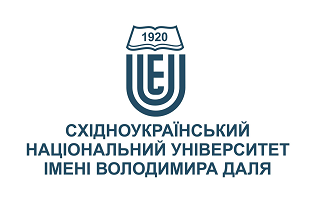 ІВЕНТ МЕНЕДЖМЕНТІВЕНТ МЕНЕДЖМЕНТСтупінь вищої освіти:БакалаврБакалаврСпеціальність: 242 «Туризм»242 «Туризм»Рік підготовки:33Семестр викладання:веснянийвеснянийКількість кредитів ЄКТС:55Мова(-и) викладання:українськаукраїнськаВид семестрового контролюекзаменекзаменАвтор курсу та лектор:Автор курсу та лектор:Автор курсу та лектор:Автор курсу та лектор:Автор курсу та лектор:д.е.н., доц., Зеленко Олена Олександрівнад.е.н., доц., Зеленко Олена Олександрівнад.е.н., доц., Зеленко Олена Олександрівнад.е.н., доц., Зеленко Олена Олександрівнад.е.н., доц., Зеленко Олена Олександрівнад.е.н., доц., Зеленко Олена Олександрівнад.е.н., доц., Зеленко Олена Олександрівнад.е.н., доц., Зеленко Олена Олександрівнавчений ступінь, вчене звання, прізвище, ім’я та по-батьковівчений ступінь, вчене звання, прізвище, ім’я та по-батьковівчений ступінь, вчене звання, прізвище, ім’я та по-батьковівчений ступінь, вчене звання, прізвище, ім’я та по-батьковівчений ступінь, вчене звання, прізвище, ім’я та по-батьковівчений ступінь, вчене звання, прізвище, ім’я та по-батьковівчений ступінь, вчене звання, прізвище, ім’я та по-батьковівчений ступінь, вчене звання, прізвище, ім’я та по-батьковіпрофесор кафедри міжнародної економіки і туризмупрофесор кафедри міжнародної економіки і туризмупрофесор кафедри міжнародної економіки і туризмупрофесор кафедри міжнародної економіки і туризмупрофесор кафедри міжнародної економіки і туризмупрофесор кафедри міжнародної економіки і туризмупрофесор кафедри міжнародної економіки і туризмупрофесор кафедри міжнародної економіки і туризмупосадапосадапосадапосадапосадапосадапосадапосадаzelenko@snu.edu.ua+38-050-939-74-49Viber за номером телефону Viber за номером телефону 216aНК аудиторія кафедри МЕіТелектронна адресателефонмесенджермесенджерконсультаціїЦілі вивчення курсу:Метою лекційних занять за дисципліною є розкриття загальних та специфічних особливостей даної дисципліни, її структури, логіко-понятійного апарату та характерних ознаки івентивного менеджменту, різновидів івентів та івент-послуг в туристичній галузі та в готельно-ресторанної справи, технології обслуговування, споживачів івент-послуг.Метою самостійної роботи за дисципліною є засвоєння студентом навчального матеріалу в час, вільний від обов'язкових навчальних занять, без участі викладача; переорієнтація із лекційно-інформативної на індивідуально-диференційовану, особистісно-орієнтовану форму та на організацію самоосвіти студента; поглиблення, узагальнення та закріплення знань, які студенти отримують у процесі навчання, а також застосування цих знань на практиці шляхом виконання індивідуальних завдань.Результати навчання:Знання: Здатність до демонстрації системних знань щодо: сутності поняття «івент», теоретичних аспектів івентивного менеджменту та засад його використання в туризмі та в готельно-ресторанній індустрії; критеріїв класифікації та характеристик подій; основних факторів, які впливають на вибір форм і методів організації і проведення івент-заходів; принципів, технології та процедури розробки івент-заходів; особливостей планування та організації івент-заходів в залежності від мети, стану і маркетингових цілей туристичних підприємств та підприємств готельно-ресторанної справи; основних вимоги та факторів організаційного і фінансового забезпечення управління івент-заходами; методів оперативного контролю та оцінки результатів ефективності івент-заходів; обґрунтування економічних розрахунків, визначення ризиків та вибору альтернативних варіантів формування бюджету івент-заходів на підприємствах туристичної та готельно-ресторанної галузей. Вміння: визначати концепцію, формат і застосовувати технології та процедури для розробки програм івент-заходів різних типів; аналізувати потреби цільових сегментів споживачів подієвих послуг в туризмі та готельно-ресторанній справі; володіти інструментами просування і продажу подієвих заходів; здійснювати моніторинг вітчизняного та зарубіжного досвіду з питань івент-технологій та впроваджувати інновації на підприємствах туристичного і готельно-ресторанного бізнесу; визначати основні етапи та переліки робіт в просторово-часовому аспекті в рамках підготовки івентів різних типів та організовувати їх виконання; застосовувати методи економічного обґрунтування та оцінювання результативності та ефективності івент-заходів.Передумови до початку вивчення:Базові знання щодо безпеки життєдіяльності, організації туристичної діяльності, знання щодо загальних економічних процесів на макро- і мікрорівнях, дисципліна вивчається після курсів «Менеджмент в туризмі» та «Маркетинг в туризмі». №ТемаГодини (Л/ПЗ)Стислий змістІнструменти і завдання1Теоретичні засади івент менеджменту 2/2Теоретичні аспекти івент-менеджменту, особливості організації роботи івентивних компаній, використання засад в туристичній діяльності та організації заходів на підприємствах готельно-ресторанного бізнесу. Презентації в PowerPoint.Ділові ігри.Аналіз ситуацій.Тести.2Сутність та зміст події як основного елементу івент менеджменту.2/2Сутність та трактування поняття «івент»,«івент-менеджмент». Концептуальний підхід до івенту, Мета івенту та її досягнення.. Заходи і їх класифікація. Учасники та відвідувачі заходів. Характер івентів. Фази та етапи івент-менеджменту. Класифікація івент-заходівПрезентації в PowerPoint.Ділові ігри.Практичні вправи.Аналіз ситуацій.Тести.Індивідуальні завдання.3Інструмети дослідження виняткових подій2/2Дослідження як інструмент організації заходуВласні дані компаніїОпитуванняЛюдина-«монітор»Маркетингові дослідженняПрезентації в PowerPoint.Практичні вправи.Аналіз ситуацій.Тести.Індивідуальні завдання.4Технології розробки програми заходу2/2Керівництво співробітниками при організації івенту. Робота в команді. Мотивація, комунікація.. основні техніки прийняття рішень. Мозковий штурм як технологія колективної креативної творчості. Документація ідей в розробці події. Конкурс ідей для програми заходу. Творчий вплив ззовніПрезентації в PowerPoint.Практичні вправи.Аналіз ситуацій.Тести.Індивідуальні завдання.5Планування та забезпечення ефективності заходу3/3Організація івент заходуФормулювання цілей і завдань та вибір концепції заходу.Планування часу для проведення заходу.Методи оцінки ефективності івентФінансова класифікація івент заходівФінансові питання при організації івентПрезентації в PowerPoint.Практичні вправи. Тести. Індивідуальні завдання.6Склад та функції персоналу в організації заходів2/2Склад та підготовка персоналу для подіїОрганізація роботи персоналу.Робота з підрядниками.Презентації в PowerPoint.Ділові ігри.Практичні вправи.Тести.7Ризик-менеджмент організації заходів2/2Поняття, властивості та функції ризиків.Види ризиків івент заходів.Управління ризиками.Безпека проведення заходу.Презентації в PowerPoint.Практичні вправи. Тести. Індивідуальні завдання.8Інструменти просування та продажу подієвого заходу2/2Основні інструменти продажів заходуРеклама та рекламні каналиЗв'язки з громадськістю, піар.Організація роботи з пресоюПрезентації в PowerPoint.Практичні вправи. Тести. Індивідуальні завдання.Інструменти і завданняКількість балівКількість балівІнструменти і завданняДенна формаЗаочна формаПрисутність на заняттях та засвоєння лекційного матеріалу за темами6020Присутність на заняттях (у період настановної сесії) та своєчасне виконання самостійних практичних завдань у межах тем-30Індивідуальна робота 2030Екзамен2020Разом100100Сума балів за всі види навчальної діяльностіОцінка ECTSОцінка за національною шкалоюОцінка за національною шкалоюСума балів за всі види навчальної діяльностіОцінка ECTSдля екзамену, курсового проекту (роботи), практикидля заліку90 – 100Авідміннозараховано82-89Вдобрезараховано74-81Сдобрезараховано64-73Dзадовільнозараховано60-63Езадовільнозараховано35-59FXнезадовільно з можливістю повторного складанняне зараховано з можливістю повторного складання0-34Fнезадовільно з обов’язковим повторним вивченням дисциплінине зараховано з обов’язковим повторним вивченням дисципліниПлагіат та академічна доброчесність:Дотримання академічної доброчесності за курсом ґрунтується на внутрішньо-університетській системі запобігання та виявлення академічного плагіату. До основних вимог за курсом віднесено - посилання на джерела інформації у разі використання ідей, розробок, тверджень, відомостей; надання достовірної інформації про результати власної навчальної (наукової, творчої) діяльності, використані методики досліджень і джерела інформації.Перевірка текстів на унікальність здійснюється однаковими для всіх здобувачів засобами: – за допомогою програмного забезпечення Unicheck і засобів системи MOODLE; за Internet-джерелами – за допомогою програми Antiplagiarism.net. Завдання і заняття:Очікується, що всі здобувачі вищої освіти відвідають усі лекції і практичні заняття курсу. Здобувачі мають інформувати викладача про неможливість відвідати заняття. У будь-якому випадку здобувачі зобов’язані дотримуватися термінів виконання усіх видів робіт, передбачених курсом. Якщо здобувач вищої освіти відсутній з поважної причини, він/вона презентує виконані завдання під час консультації викладача. Здобувач вищої освіти має право на оскарження результатів оцінювання.Поведінка в аудиторії:Курс передбачає індивідуальну та групову роботу. Середовище в аудиторії є дружнім, творчим, відкритим до конструктивної критики.На аудиторні заняття слухачі мають з’являтися  вчасно відповідно до діючого розкладу занять, яке міститься на сайті університету. Під час занять усі його учасники мають дотримуватися вимог техніки безпеки. 